	  Mezuniyet Sınavı Not Bildirim FormuForm 1 nüsha tanzim edilecek ve tanzim edilen Form bölümde arşivlenecek. Elektronik Belge Yönetim Sistemi (EBYS) üzerinden Öğrenci İşleri Daire Başkanlığına gönderilecek.Mezuniyet Sınavı Not bildirimi için kullanılacaktır.NOT: Her öğrenci için sadece bir Form düzenlenmesi gerekmektedir.        			    ….../….../20..…    			 Adı-Soyadı-İmzasıBölüm Başkanı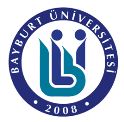 T.CBAYBURT ÜNİVERSİTESİÖĞRENCİ İŞLERİ DAİRE BAŞKANLIĞIÖĞRENCİNİNNumarası	 :Adı Soyadı	 :Fakülte/YO/MYO  :Program    	 :ÖĞRENCİNİNNumarası	 :Adı Soyadı	 :Fakülte/YO/MYO  :Program    	 :Sınav Dönemi  	    :20..…/20..…       Güz □          Bahar □          Yaz □DERSİNDERSİNDERSİNDERSİNDERSİNÖĞRETİM ELEMANININÖĞRETİM ELEMANININSıra KoduAdıRakamNotuHarfNotuAdı Soyadıİmzası123